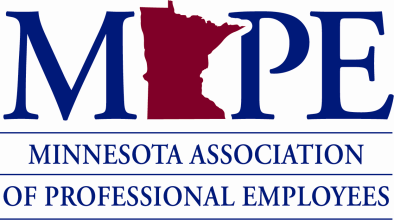 OFFICIAL ANNOUNCEMENT OF 2020 STATEWIDE, REGIONAL, LOCAL, AGENCY-SPECIFIC AND SPECIAL ELECTIONSNominations will open on February 10 and will close on April 10, 2020.  Voting opens on May 13 and closes on May 27, 2020.  Ballots will be tabulated by BigPulse Inc., a third-party vendor, and forwarded to the MAPE central office in accordance with the Election Rules, no later than May 28, 2020. Local Nominations Committee All Local Presidents are to appoint a local nominations committee; local nomination committees shall seek out and encourage qualified persons to run for local elective positions.Local Election CommitteeEach local must select their local election committee by the time nominations for offices open.  Local presidents are hereby asked to send the name and email address of your local election committee’s contact person for this election to swelect@mape.org. Members must send their nominations for local positions to their local election committee. The local election committees must forward the nominations to MAPE Central on behalf of the Elections Committee (swelect@mape.org).  Statewide Nominations Committee The formation of a Statewide Nominations Committee was authorized by the 2018 Delegate Assembly. The committee’s responsibilities include identifying potential leaders and encouraging them to run for a statewide or regional elective position. Members must send their nominations for statewide and regional positions and for meet & confer chairs to MAPE Central on behalf of the Elections Committee (swelect@mape.org).Candidate Requirements All candidates must provide a personal statement no later than April 29, 2020 or their name will not be placed on the ballot. All candidates must comply with the Social Media in Campaigns Policy and abide by all requirements in the Election Rules. A potential candidate must be a member by March 11, 2020 to be eligible for a nomination in this election.STATEWIDE ELECTIONSSTATEWIDE PRESIDENT: The term of this office is two years. The President shall be a lost time position with provision to guarantee no loss of accruals or benefits. The President shall serve as the Chair of the Executive Committee, the Board of Directors, and the Delegate Assembly. The President shall serve as an ex-officio member of Statewide Standing Committees, except for the elections committees. The President may call for special meetings of the Board of Directors or Delegate Assembly as provided for in these Bylaws.The President shall work with the Executive Director to provide for effective and proactive labor relations with the employer, to include, where appropriate, participation in departmental meet and confers, state-wide labor management committees, negotiations, and political action.The President shall appoint all committee members and committee chairs, subject to Board approval, except those for which provisions have been made.STATEWIDE TREASURER: The term of this office is two years. The Treasurer shall maintain all financial records and receive all moneys of MAPE, and deposit all moneys so received in the name of MAPE in a bank or financial institution approved by the Board of Directors. The Treasurer shall prepare and sign checks for such purposes as are required by the governing documents or are authorized by the Delegate Assembly, the Board of Directors, or the President. The Treasurer shall keep an accurate record of receipts and disbursements and shall make monthly financial reports to the Board of Directors. The Treasurer shall act as custodian of all properties of MAPE. The Treasurer shall chair the Finance Workgroup and shall perform other related duties as directed by the Board of Directors.Three ORGANIZING COUNCIL POSITIONS:  The term of this office is two years.   The Organizing Council promotes full and equal participation of all people represented by MAPE in the Union and workplace.  Two POLITICAL COUNCIL POSITIONS: The term of this office is two years.  The Political Council engages and organizes members interested in legislative activities for the benefit of MAPE members.One TRUSTEE POSITION (Special Election):  Three years remain on this four-year term. The duties of Trustees shall be limited to (1) financial matters and (2) serving on the Credentials Committee. All MAPE financial records shall be made available to the Trustees, but no records shall leave the MAPE office. A Trustee shall not review records or vote on questions about records relating to him/herself. The term length is 4 years.AGENCY-SPECIFIC ELECTIONSMeet and Confer Committee Chairs of Active Statewide Meet and Confer Committees: Members of an agency with an active, statewide meet and confer committee will elect a chair of that meet & confer committee. Each committee shall consist of a committee chair, up to 6 members and up to 2 alternate members. The chairs of the statewide meet and confer committees will elect one of the meet and confer chair as their Speaker. The Speaker will represent the meet and confer committees on the Negotiations Committee and the Executive Committee.EVEN-NUMBERED REGIONSREGIONAL DIRECTOR POSITION: A Regional Director must be a member of the Region s/he serves. The term of this office is two years.Duties of a Regional Director include, but are not limited to:Gathering concerns and interests of people s/he representsMaking policies that reflect her/his constituents’ interestPerforming other duties as assigned by the Board of Directors in accordance with the Board’s policiesDisseminating information regarding status of MAPE and newly enacted policies as well as standing policies of MAPEDELEGATES & ALTERNATES to serve at the annual Delegate Assembly (Saturday, September 19, 2020).Each local is guaranteed at least one Delegate and one Alternate.  The first Delegate shall be the Local President.In electing Delegates, each local shall ensure the overall delegation is balanced and representative of the entire local.REGIONAL NEGOTIATIONS TEAM REPRESENTATIVESThe Negotiations Committee (Team) negotiates our contract with the administration.  During contract negotiations, this committee requires a significant commitment of time and focus. The Bylaws were amended at the 2017 Delegate Assembly, providing that Regional Directors may not be elected as negotiations representatives.ODD-NUMBERED REGIONSLOCAL OFFICER POSITIONS:  The terms of these offices shall be two years.PRESIDENT: conduct the affairs of the local and preside at local meetings. The President shall be a member of the Local Presidents Committee.VICE PRESIDENT: preside at local meetings at which the President is not in attendance and shall chair the Local Job Action Committee.SECRETARY: maintains a record of the local’s proceedings.MEMBERSHIP SECRETARY: maintain a record of the local’s membership records and promote member recruitment, retention, and involvement.TREASURER: responsible for any funds directly received or disbursed by the local and shall maintain a record of the local’s financial transactions.DELEGATES & ALTERNATES to serve at the annual Delegate Assembly (Saturday, September 19, 2020).Each local is guaranteed at least one Delegate and one Alternate.  The first Delegate shall be the Local President. In electing Delegates, each local shall ensure the overall delegation is balanced and representative of the entire local.REGIONAL NEGOTIATIONS TEAM REPRESENTATIVESThe Negotiations Committee (Team) negotiates our contract with the administration.  During contract negotiations, this committee requires a significant commitment of time and focus. The Bylaws were amended at the 2017 Delegate Assembly, providing that Regional Directors may not be elected as negotiations representatives.Please refer to the MAPE website (https://mape.org/resources/mape-documents/election-information) to view the 2020 Election Resources. You must be a member by April 29, 2020 to be eligible to vote.Thank you,MAPE Statewide Elections CommitteeMike Landers, Chair: mikel7_8@msn.com Robert “Bubba” Aguirre: Robert.Aguirre@state.mn.us	Benjamin Stoebner: benjamin.stoebner@state.mn.usChristopher Cimafranca: Christopher.Cimafranca@state.mn.us